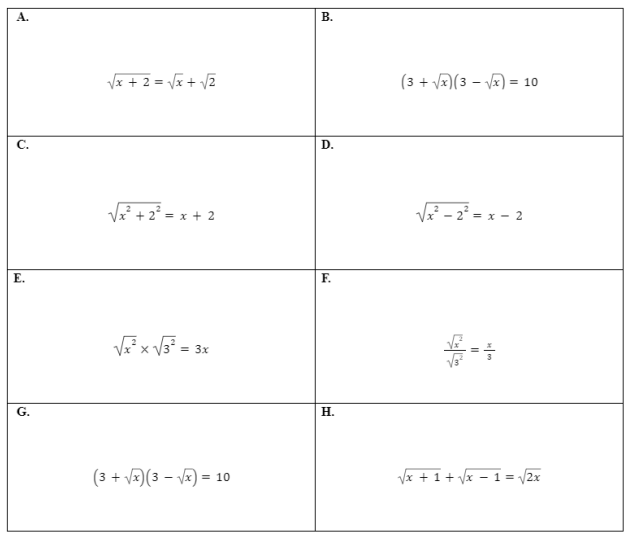 TrueFalse